T.C.BURSA VALİLİĞİ İL MİLLİ EĞİTİM MÜDÜRLÜĞÜ ARİF NİHAT ASYA İLKOKULU2019–2023 STRATEJİKPLANI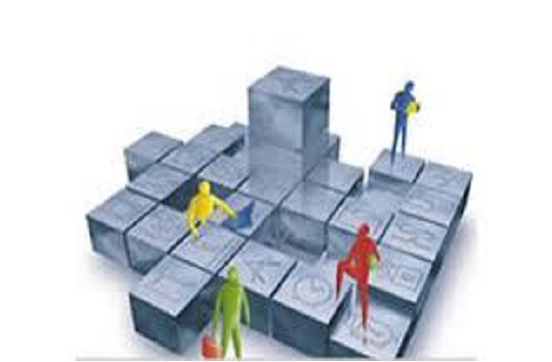 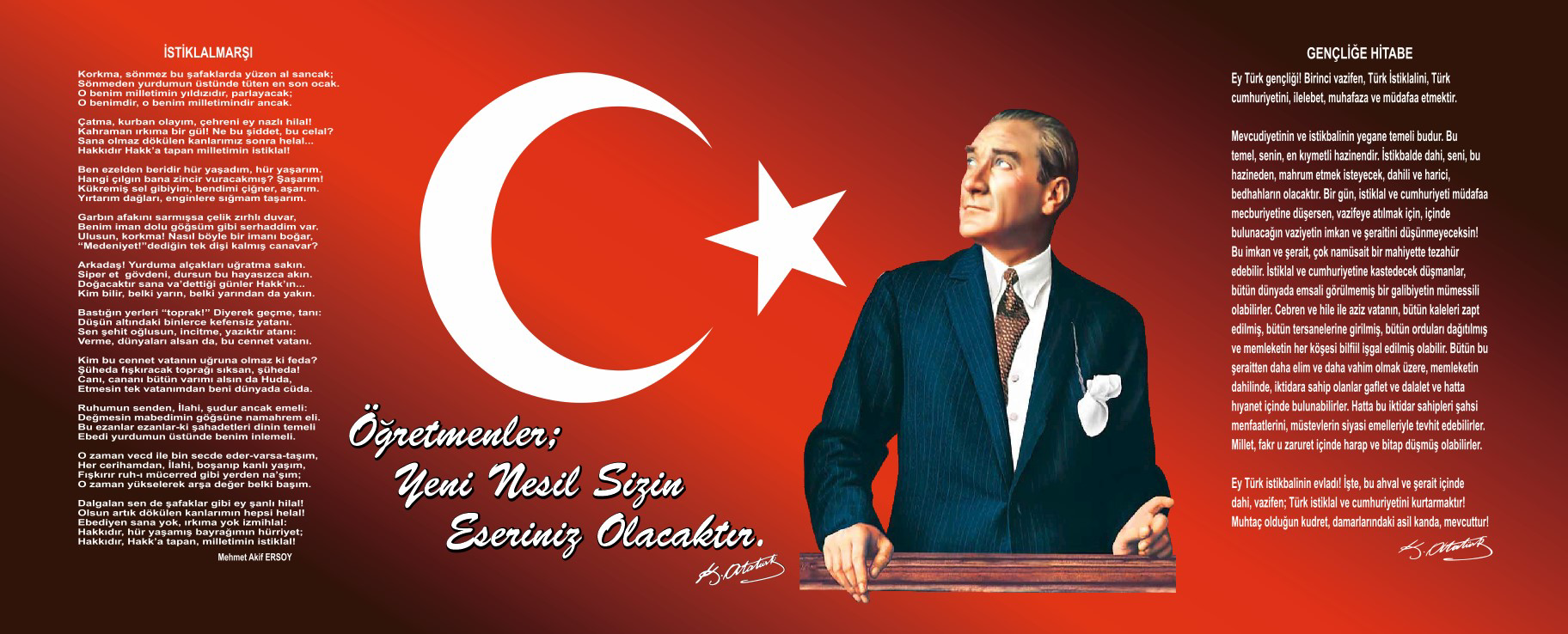 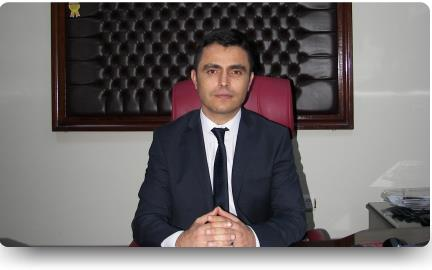 Değerli paydaşlar,Yaşamımızın her alanında olması gereken planlı çalışmak eğitim alanında da olmazsa olmazlardandır. Okulumuz bu bağlamda her bir eğitim-öğretim yılı için ihtiyaç ve imkânlarımız doğrultusunda gelişim planları belirlemiş ve paydaşlarımızın geri bildirimleri ile gerekli güncellemelerin yapılacağı 5 yıllık Stratejik planlamanın hayata geçirilmesini hedeflemiştir. Bütün paydaşların özveriyle çalışacağı başarılı bir sürecin okulumuza çok şeyler kazandıracağına yürekten inanıyor ve başarılar diliyorum.Okul MüdürüKudretullah MİTANİçindekilerBÖLÜM I: GİRİŞ ve PLAN HAZIRLIK SÜRECİ2019-2023 dönemi stratejik plan hazırlanması süreci Üst Kurul ve Stratejik Plan Ekibinin oluşturulması ile başlamıştır. Ekip tarafından oluşturulan çalışma takvimi kapsamında ilk aşamada durum analizi çalışmaları yapılmış ve durum analizi aşamasında paydaşlarımızın plan sürecine aktif katılımını sağlamak üzere paydaş anketi, toplantı ve görüşmeler yapılmıştır.Durum analizinin ardından geleceğe yönelim bölümüne geçilerek okulumuzun amaç, hedef, gösterge ve eylemleri belirlenmiştir. Çalışmaları yürüten ekip ve kurul bilgileri altta verilmiştir.STRATEJİK PLAN ÜST KURULUBÖLÜM II: DURUM ANALİZİDurum analizi bölümünde okulumuzun mevcut durumu ortaya konularak neredeyiz sorusuna yanıt bulunmaya çalışılmıştır. Bu kapsamda okulumuzun kısa tanıtımı, okul künyesi ve temel istatistikleri, paydaş analizi ve görüşleri ile okulumuzun Güçlü Zayıf Fırsat ve Tehditlerinin (GZFT) ele alındığı analize yer verilmiştir.A. Okulun TanıtımıOkulumuz BURSA ili Yıldırım ilçesi Selçukbey mahallesinde bulunmaktadır.  Mahalle 1965’li yıllarda beş on gecekondudan oluşmaktaymış. Daha sonra göçlerle birlikte sanayileşme, coğrafi konum gibi faktörlerinde etkisiyle mahalle gitgide kalabalıklaşmıştır. Çevrede yaşayan halkın sosyal durumu:  Genellikle işçi,  memur,  küçük esnafın oturduğu yerleşim birimidir.Okulumuz Ortabağlar Arif Nihat Asya İlköğretim Okulu olarak 1989 – 1990 öğretim yılında Mimar SinanEndüstri Meslek Lisesi bünyesinde eğitim öğretime başlamıştır.10 Haziran 1990 tarihinde Yıldırım İlçesi Selçuk Bey Mahallesi’nde yapımı tamamlanan kendi binasında ikili eğitim öğretime geçmiştir. Okulun ismi,1994–1995 öğretim yılında mahalle değişikliği nedeniyle Arif Nihat Asya İlköğretim Okulu olarak değiştirilmiştir.1999 – 2000 öğretim yılında okul bünyesinde 2 şube anasınıfı açılmıştır.2007–2008 öğretim yılında 9 derslikli  ek bir bina yapılmıştır.2012 yılında okul bahçesinde Okul Aile Birliği ve hayırseverlerin katkısıyla Okul Kantinimiz yapılarak hizmete açılmıştır.2012-2013 yılında A Blok zemin katta 2 derslik daha yapılmış olup burası kütüphane ve Spor Etkinlikleri Odası  olarak değerlendirilmiştir.Halen iki binada, 26 derslikte, ikili öğretim olarak 52 şubede, 1551 öğrenci, 61 kadrolu idareci ve öğretmenle eğitim öğretimini sürdürmektedir.                                    OKUL MÜDÜRLERİMİZ1- NECMETTİN ESEN2- YAŞAR ELMAS3- ZEKERİYA ORBAHÇE4- EKREM AY5-  ALİ ÇELİK6- KUDRETULLAH MİTANOkulun Mevcut Durumu: Temel İstatistiklerOkul KünyesiOkulumuzun temel girdilerine ilişkin bilgiler altta yer alan okul künyesine ilişkin tabloda yer almaktadır.Temel Bilgiler Tablosu- Okul Künyesi Çalışan BilgileriOkulumuzun çalışanlarına ilişkin bilgiler altta yer alan tabloda belirtilmiştir.Çalışan BilgileriOkulumuz Bina ve Alanları	Okulumuzun binası ile açık ve kapalı alanlarına ilişkin temel bilgiler altta yer almaktadır.Okul Yerleşkesine İlişkin Bilgiler Sınıf ve Öğrenci Bilgileri	Okulumuzda yer alan sınıfların öğrenci sayıları alttaki tabloda verilmiştir. Tablo 1.1Tablo 1.2Donanım ve Teknolojik KaynaklarımızTeknolojik kaynaklar başta olmak üzere okulumuzda bulunan çalışır durumdaki donanım malzemesine ilişkin bilgiye alttaki tabloda yer verilmiştir.Teknolojik Kaynaklar TablosuGelir ve Gider BilgisiOkulumuzun genel bütçe ödenekleri, okul aile birliği gelirleri ve diğer katkılarda dâhil olmak üzere gelir ve giderlerine ilişkin son iki yıl gerçekleşme bilgileri alttaki tabloda verilmiştir.PAYDAŞ ANALİZİKurumumuzun temel paydaşları öğrenci, veli ve öğretmen olmakla birlikte eğitimin dışsal etkisi nedeniyle okul çevresinde etkileşim içinde olunan geniş bir paydaş kitlesi bulunmaktadır. Paydaşlarımızın görüşleri anket, toplantı, dilek ve istek kutuları, elektronik ortamda iletilen önerilerde dâhil olmak üzere çeşitli yöntemlerle sürekli olarak alınmaktadır.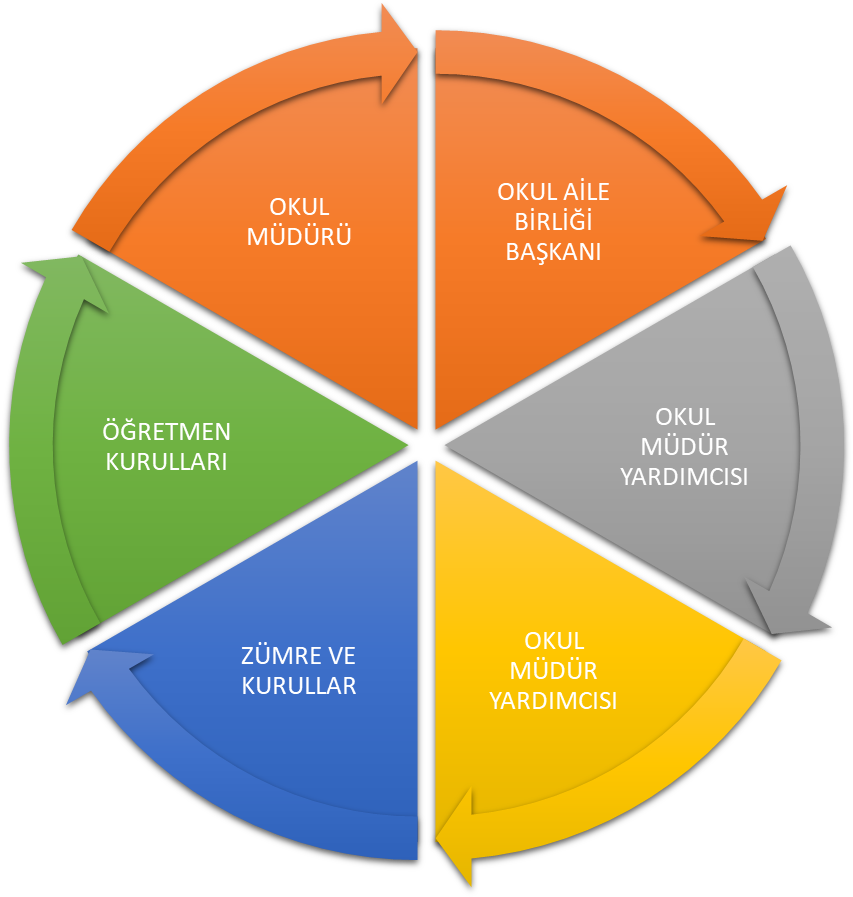 ARİF NİHAT ASYA İLKOKULU 2018-2019 ÖĞRENCİ MEMNUNİYET ANKETİ DEĞERLENDİRMESİARİF NİHAT ASYA İLKOKULU 2018-2019 ÖĞRETMEN MEMNUNİYET ANKETİ DEĞERLENDİRMESİARİF NİHAT ASYA İLKOKULU 2018-2019 VELİ MEMNUNİYET ANKETİ DEĞERLENDİRMESİGZFT (Güçlü, Zayıf, Fırsat, Tehdit) Analizi Okulumuzun temel istatistiklerinde verilen okul künyesi, çalışan bilgileri, bina bilgileri, teknolojik kaynak bilgileri ve gelir gider bilgileri ile paydaş anketleri sonucunda ortaya çıkan sorun ve gelişime açık alanlar iç ve dış faktör olarak değerlendirilerek GZFT tablosunda belirtilmiştir. Dolayısıyla olguyu belirten istatistikler ile algıyı ölçen anketlerden çıkan sonuçlar tek bir analizde birleştirilmiştir.Kurumun güçlü ve zayıf yönleri donanım, malzeme, çalışan, iş yapma becerisi, kurumsal iletişim gibi çok çeşitli alanlarda kendisinden kaynaklı olan güçlülükleri ve zayıflıkları ifade etmektedir ve ayrımda temel olarak okul müdürü/müdürlüğü kapsamından bakılarak iç faktör ve dış faktör ayrımı yapılmıştır. İçsel Faktörler Güçlü YönlerZayıf YönlerDışsal FaktörlerFırsatlarTehditlerGelişim ve Sorun AlanlarıGelişim ve sorun alanları analizi ile GZFT analizi sonucunda ortaya çıkan sonuçların planın geleceğe yönelim bölümü ile ilişkilendirilmesi ve buradan hareketle hedef, gösterge ve eylemlerin belirlenmesi sağlanmaktadır. Gelişim ve sorun alanları ayrımında eğitim ve öğretim faaliyetlerine ilişkin üç temel tema olan Eğitime Erişim, Eğitimde Kalite ve kurumsal Kapasite kullanılmıştır. Eğitime erişim, öğrencinin eğitim faaliyetine erişmesi ve tamamlamasına ilişkin süreçleri; Eğitimde kalite, öğrencinin akademik başarısı, sosyal ve bilişsel gelişimi ve istihdamı da dâhil olmak üzere eğitim ve öğretim sürecinin hayata hazırlama evresini; Kurumsal kapasite ise kurumsal yapı, kurum kültürü, donanım, bina gibi eğitim ve öğretim sürecine destek mahiyetinde olan kapasiteyi belirtmektedir.Gelişim ve sorun alanlarına ilişkin GZFT analizinden yola çıkılarak saptamalar yapılırken yukarıdaki tabloda yer alan ayrımda belirtilen temel sorun alanlarına dikkat edilmesi gerekmektedir.Gelişim ve Sorun AlanlarımızBÖLÜM III: MİSYON, VİZYON VE TEMEL DEĞERLEROkul Müdürlüğümüzün Misyon, vizyon, temel ilke ve değerlerinin oluşturulması kapsamında öğretmenlerimiz, öğrencilerimiz, velilerimiz, çalışanlarımız ve diğer paydaşlarımızdan alınan görüşler, sonucunda stratejik plan hazırlama ekibi tarafından oluşturulan Misyon, Vizyon, Temel Değerler; Okulumuz üst kurulana sunulmuş ve üst kurul tarafından onaylanmıştır.               MİSYONUMUZMilli Eğitimin Genel amaçlarına uygun olarak, Atatürk İlke ve İnkılâplarına bağlı, Türkiye Cumhuriyeti'ne karşı görev ve sorumluluklarını bilen, toplumsal değerlerine sahip çıkan, objektif, bilimsel ve özgür düşünen, ufku açık, sevgi ve hoşgörü sahibi, nitelikli ve mutlu bireyler yetiştirmek.Öğrencilerin bireysel farklılıklarına ve ihtiyaçlarına uygun, öğrenci merkezli, iletişime açık, öğrencilerin sosyal, kültürel ve ekonomik ihtiyaçlarını karşılayarak her alanda gelişmelerine ortam hazırlayacak bir eğitim hizmeti sağlamak, bilim ve teknikteki ilerlemelere katkısı olacak genç nesiller yetiştirmek için varız.                VİZYONUMUZAkademik eğitimin yanında bilim, kültür, sanat ve sporda kaliteli eğitim hizmeti sağlamak için; konusunda uzman, bilgili mesleki etik değerlere sahip eğitimci çalışanlarımızla, Okulumuzu bölgemizde ve ilimizde en iyi eğitim ve teknik donanımına sahip, en çok aranan, bilim ve kültür yuvası yapmak. Öğrencilerimizi hayata hazır mutlu bireyler olarak yetiştirmek istiyoruz.             TEMEL DEĞERLERİMİZ1)      Okulumuzun amacı topluma, milli değerleri yaşamasını bilen, inançlara saygılı, ahlaklı,    sorumluluk sahibi bilinçli bireyler yetiştirmeye çalışırız.2)        Hizmet sunduğumuz ailelerimizin ve öğrencilerimizin isteklerini, ihtiyaçlarını belirleyip, bunları karşılamaya çalışırız.3)       Kararlarımızı elde ettiğimiz sonuçlara göre alırız.4)       Amacımız başarı elde etmektir. Başaran bireyleri, başarıları takdir etmeyi biliriz.5)       Başarının ancak takım çalışmasıyla elde edileceğine inanıyoruz.6)       Anayasa ve Milli Eğitim Temel Kanunu'nda yer alan amaç ve ilkelere uygun eğitim öğretim veren bir okul           7)       Okul Öncesi Eğitim ve İlköğretim Kurumları Yönetmeliğine uygun eğitim öğretim veren bir okul.           8)       Toplam Kalite Yönetimi felsefesini benimsemiş ve bu doğrultuda eğitim öğretim veren bir okul.9)       Çoklu zekâ kuramını derslerde uygulayan bir okul.10)     Eğitimini, öğretimini velisi ve çevresiyle paylaşan, öğrencisinin de velisinin de katkısını alan bir okul.11)      Sağlıklı, temiz bir okul.12)       Eğitim ve öğretimin kalitesini arttırmak için hiçbir masraftan kaçınmayan, elindeki bütünİmkânları bu amaçla kullanan bir okul.13)       Öğrenciyi merkez alan bir okul.14)       Vizyonumuzda ifadesini bulan model bir okul.BÖLÜM IV: AMAÇ, HEDEF VE EYLEMLERTEMA I: EĞİTİM VE ÖĞRETİME ERİŞİMEğitim ve öğretime erişim okullaşma ve okul terki, devam ve devamsızlık, okula uyum ve oryantasyon, özel eğitime ihtiyaç duyan bireylerin eğitime erişimi, yabancı öğrencilerin eğitime erişimi ve hayat boyu öğrenme kapsamında yürütülen faaliyetlerin ele alındığı temadır.Stratejik Amaç 1: Kayıt bölgemizde yer alan çocukların okullaşma oranlarını artıran, öğrencilerin uyum ve devamsızlık sorunlarını gideren etkin bir yönetim yapısı kurulacaktır.  Stratejik Hedef 1.1.  Kayıt bölgemizde yer alan çocukların okullaşma oranları artırılacak ve öğrencilerin uyum ve devamsızlık sorunları da giderilecektir. Performans GöstergeleriEYLEMLERTEMA II: EĞİTİM VE ÖĞRETİMDE KALİTENİN ARTIRILMASIEğitim ve öğretimde kalitenin artırılması başlığı esas olarak eğitim ve öğretim faaliyetinin hayata hazırlama işlevinde yapılacak çalışmaları kapsamaktadır. Bu tema altında akademik başarı, sınav kaygıları, sınıfta kalma, ders başarıları ve kazanımları, disiplin sorunları, öğrencilerin bilimsel, sanatsal, kültürel ve sportif faaliyetleri ile istihdam ve meslek edindirmeye yönelik rehberlik ve diğer mesleki faaliyetler yer almaktadır. Stratejik Amaç 2: Öğrencilerimizin gelişmiş dünyaya uyum sağlayacak şekilde donanımlı bireyler olabilmesi için eğitim ve öğretimde kalite artırılacaktır.Stratejik Hedef 2.1.  Öğrenme kazanımlarını takip eden ve velileri de sürece dâhil eden bir yönetim anlayışı ile öğrencilerimizin akademik başarıları ve sosyal faaliyetlere etkin katılımı artırılacaktır.Performans GöstergeleriEylemlerStratejik Hedef 2.2.  Etkin bir rehberlik anlayışıyla, öğrencilerimizi ilgi ve becerileriyle orantılı bir şekilde üst öğrenime veya istihdama hazır hale getiren daha kaliteli bir kurum yapısına geçilecektir. Performans GöstergeleriEylemlerTEMA III: KURUMSAL KAPASİTEStratejik Amaç 3: Eğitim ve öğretim faaliyetlerinin daha nitelikli olarak verilebilmesi için okulumuzun kurumsal kapasitesi güçlendirilecektir. Stratejik Hedef 3.1.  Performans GöstergeleriEylemlerStratejik Hedef 3.2.  Performans GöstergeleriEylemlerStratejik Hedef 3.3.  Performans GöstergeleriEylemler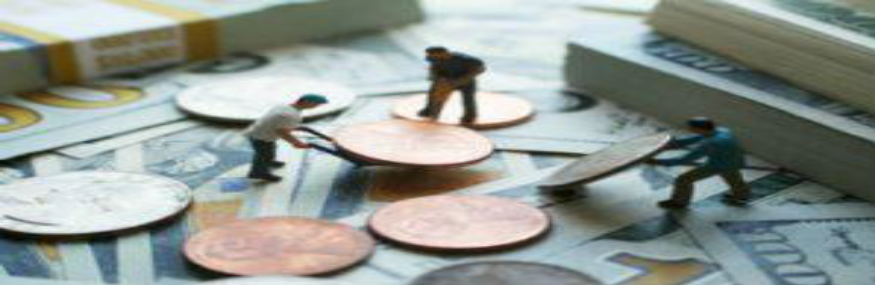 V. BÖLÜM: MALİYETLENDİRME2019-2023 Stratejik Planı Faaliyet/Proje Maliyetlendirme TablosuVI. BÖLÜM: İZLEME VE DEĞERLENDİRME              Okulumuz Stratejik Planı izleme ve değerlendirme çalışmalarında  5 yıllık Stratejik Planın izlenmesi ve  1 yıllık gelişim planın izlenmesi olarak yapılacaktır.  Üst yönetici başkanlığında her yılın  Ocak ayında 6 aylık izleme ve Haziran ayında yıllık değerlendirme toplantıları yapılacaktır.Stratejik planın izlenmesinde 6 aylık dönemlerde izleme yapılacak  Haziran ayında yıllık değerlendirme toplantıları yapılıp denetim birimleri tarafından yapılacak kontroller için  hazır halde tutulacaktır.Yıllık planın uygulanmasında yürütme ekipleri ve eylem sorumlularıyla aylık ilerleme toplantıları yapılacaktır. Toplantıda bir önceki ayda yapılanlar ve bir sonraki ayda yapılacaklar görüşülüp karara bağlanacaktır. Üst Kurul BilgileriÜst Kurul BilgileriEkip BilgileriEkip BilgileriEkip BilgileriEkip BilgileriAdı SoyadıUnvanıAdı Soyadı	UnvanıAdı Soyadı	UnvanıKudretullah MİTANOkul MüdürüErhan ADIGÜZEL Müdür Yrd.Serap TURGUT KARAHANÖğretmenErhan ADIGÜZEL Müdür Yrd.Ayhan IŞIKRehber ÖğretmenGültekin DEMİRCİÖğretmenSerap ŞİMŞİR	ÖğretmenMurat YANIKÖğretmenSerdar ŞÖYÜNÖğretmenMerve KARLIKOkul Aile Bir. Bşk.Nilay ADEDEÖğretmenBilge YILDIRIMÖğretmenHavva OVAZO.A.B. Yön. Kur. ÜyesiFatih Ahmet SERTKAYAÖğretmenGüleser SAĞIRGönüllü Veliİli:   BURSAİli:   BURSAİli:   BURSAİli:   BURSAİlçesi:   YILDIRIMİlçesi:   YILDIRIMİlçesi:   YILDIRIMİlçesi:   YILDIRIMAdres: Selçukbey Mah. Söğütdibi Sok. No:60Selçukbey Mah. Söğütdibi Sok. No:60Selçukbey Mah. Söğütdibi Sok. No:60Coğrafi Konum Coğrafi Konum https://goo.gl/maps/DVmFTSvCusK2https://goo.gl/maps/DVmFTSvCusK2Telefon Numarası: 366124436612443661244Faks Numarası:Faks Numarası:--e- Posta Adresi:arifnihatasyailkogretimokulu@hotmail.comarifnihatasyailkogretimokulu@hotmail.comarifnihatasyailkogretimokulu@hotmail.comWeb sayfası adresi:Web sayfası adresi:http://yildirimarifnihatasya.meb.k12.tr/http://yildirimarifnihatasya.meb.k12.tr/Kurum Kodu:716767716767716767Öğretim Şekli:Öğretim Şekli:İkili Eğitimİkili EğitimOkulun Hizmete Giriş Tarihi : 1990Okulun Hizmete Giriş Tarihi : 1990Okulun Hizmete Giriş Tarihi : 1990Okulun Hizmete Giriş Tarihi : 1990Toplam Çalışan Toplam Çalışan 6363Öğrenci Sayısı:Kız740740Öğretmen SayısıKadın3434Öğrenci Sayısı:Erkek814814Öğretmen SayısıErkek2929Öğrenci Sayısı:Toplam15541554Öğretmen SayısıToplam6363Derslik Başına Düşen Öğrenci SayısıDerslik Başına Düşen Öğrenci SayısıDerslik Başına Düşen Öğrenci Sayısı:30Şube Başına Düşen Öğrenci SayısıŞube Başına Düşen Öğrenci SayısıŞube Başına Düşen Öğrenci Sayısı:30Öğretmen Başına Düşen Öğrenci SayısıÖğretmen Başına Düşen Öğrenci SayısıÖğretmen Başına Düşen Öğrenci Sayısı:30Şube Başına 30’dan Fazla Öğrencisi Olan Şube SayısıŞube Başına 30’dan Fazla Öğrencisi Olan Şube SayısıŞube Başına 30’dan Fazla Öğrencisi Olan Şube Sayısı:21Öğrenci Başına Düşen Toplam Gider MiktarıÖğrenci Başına Düşen Toplam Gider MiktarıÖğrenci Başına Düşen Toplam Gider Miktarı103,56Öğretmenlerin Kurumdaki Ortalama Görev SüresiÖğretmenlerin Kurumdaki Ortalama Görev SüresiÖğretmenlerin Kurumdaki Ortalama Görev Süresi6 yıl 5 ayUnvan*ErkekKadınToplamOkul Müdürü ve Müdür Yardımcısı404Sınıf Öğretmeni212950Branş Öğretmeni246Rehber Öğretmen101İdari Personel101Yardımcı Personel011Güvenlik Personeli000Toplam Çalışan Sayıları293463Okul BölümleriOkul BölümleriÖzel AlanlarVarYokOkul Kat Sayısı3Çok Amaçlı Salon1Derslik Sayısı26Çok Amaçlı SahaDerslik Alanları (m2)44Kütüphane1Kullanılan Derslik Sayısı26Fen Laboratuvarı--Şube Sayısı52Bilgisayar Laboratuvarı--İdari Odaların Alanı (m2)20İş Atölyesi--Öğretmenler Odası (m2)36Beceri Atölyesi--Okul Oturum Alanı (m2)6206Pansiyon--Okul Bahçesi (Açık Alan)(m2)2079Okul Kapalı Alan (m2)4127Sanatsal, bilimsel ve sportif amaçlı toplam alan (m2)117Kantin (m2)62Tuvalet Sayısı25Diğer (………….)SINIFIKızErkekToplamSINIFIKızErkekToplamANASINIFI A914233/A141832ANASINIFI B1512273/C1616321/A1515303/D1516311/B1416303/E1616321/C1515303/F1516311/D1517323/H1118291/E1714313/İ1515301/F1714313/K1319321/G1216283/L1616321/H1515303/M1715321/İ1615313/N1418321/K1316293/O131629SINIFIKızErkekToplamSINIFIKızErkekToplam1/L1517323/P1516311/M1416304/A1313262/A1714314/B1417312/B2012324/C1514292/C1414284/D1317302/D1414284/E1216282/E1514294/F1215272/F1317304/G1218302/G1715324/H1314272/H1316294/İ1218302/İ1415294/K1314272/K1317304/L1316292/L1714314/M1218302/M1516314/N121931Akıllı Tahta Sayısı29TV Sayısı4Masaüstü Bilgisayar Sayısı8Yazıcı Sayısı11Taşınabilir Bilgisayar Sayısı37Fotokopi Makinası Sayısı1Projeksiyon Sayısı1İnternet Bağlantı Hızı4 MBYILLARGELİR MİKTARIGİDER MİKTARI201670 712.0057 262.002018116 410.13112 082.92DEĞERLENDİRME MADDELERİDEĞERLENDİRME MADDELERİMEMNUNİYET ORANI %ORTALAMA PUAN1Öğretmenlerime ihtiyaç duyduğumda rahatlıkla görüşebiliyorum.81,37934,072Okul müdürü ile ihtiyaç duyduğumda rahatlıkla konuşabiliyorum.53,10342,663Okulun rehberlik servisinden yeterince yararlanabiliyorum.85,51724,284Okula ilettiğimiz öneri ve isteklerimiz dikkate alınır.83,44834,175Okulda kendimi güvende hissediyorum.89,65524,486Okulda öğrencilerle ilgili alınan kararlarda bizlerin görüşleri alınır.72,41383,627Öğretmenler yeniliğe açık olarak derslerin işlenişinde çeşitli yöntemler kullanmaktadır.97,24144,868Derslerde konuya göre uygun araç gereçler kullanılmaktadır.88,27594,419Teneffüslerde ihtiyaçlarımı giderebiliyorum.91,03454,5510Okulun içi ve dışı temizdir.78,62073,9311Okulun binası ve diğer fiziki mekânlar yeterlidir.82,75864,1412Okul kantininde satılan malzemeler sağlıklı ve güvenlidir.402,0013Okulumuzda yeterli miktarda sanatsal ve kültürel faaliyetler düzenlenmektedir.90,34484,52ORTALAMA MEMNUNİYET ORANI79.513,97DEĞERLENDİRME MADDELERİDEĞERLENDİRME MADDELERİMEMNUNİYET ORANI %ORTALAMA PUAN1Okulumuzda alınan kararlar, çalışanların katılımıyla alınır.66,83,342Kurumdaki tüm duyurular çalışanlara zamanında iletilir.763,803Her türlü ödüllendirmede adil olma, tarafsızlık ve objektiflik esastır.72,83,644Kendimi, okulun değerli bir üyesi olarak görürüm.81,64,085Çalıştığım okul bana kendimi geliştirme imkânı tanımaktadır.74,83,746Okul, teknik araç ve gereç yönünden yeterli donanıma sahiptir.64,43,227Okulda çalışanlara yönelik sosyal ve kültürel faaliyetler düzenlenir.72,43,628Okulda öğretmenler arasında ayrım yapılmamaktadır.72,83,649Okulumuzda yerelde ve toplum üzerinde olumlu etki bırakacak çalışmalar yapılmaktadır.75,63,7810Yöneticilerimiz, yaratıcı ve yenilikçi düşüncelerin üretilmesini teşvik etmektedir.74,43,7211Yöneticiler, okulun vizyonunu, stratejilerini, iyileştirmeye açık alanlarını vs. çalışanlarla paylaşır.75,23,7612Okulumuzda sadece öğretmenlerin kullanımına tahsis edilmiş yerler yeterlidir.70,43,5213Alanıma ilişkin yenilik ve gelişmeleri takip eder ve kendimi güncellerim.81,64,08ORTALAMA MEMNUNİYET ORANIORTALAMA MEMNUNİYET ORANI73,753,69DEĞERLENDİRME MADDELERİDEĞERLENDİRME MADDELERİMEMNUNİYET ORANI %ORTALAMA PUAN1İhtiyaç duyduğumda okul çalışanlarıyla rahatlıkla görüşebiliyorum.763,802Bizi ilgilendiren okul duyurularını zamanında öğreniyorum.82,44,123Öğrencimle ilgili konularda okulda rehberlik hizmeti alabiliyorum.77,63,884Okula ilettiğim istek ve şikâyetlerim dikkate alınıyor.74,43,725Öğretmenler yeniliğe açık olarak derslerin işlenişinde çeşitli yöntemler kullanmaktadır.84,84,246Okulda yabancı kişilere karşı güvenlik önlemleri alınmaktadır.72,83,647Okulda bizleri ilgilendiren kararlarda görüşlerimiz dikkate alınır.72,83,648E-Okul Veli Bilgilendirme Sistemi ile okulun internet sayfasını düzenli olarak takip ediyorum.71,23,569Çocuğumun okulunu sevdiğini ve öğretmenleriyle iyi anlaştığını düşünüyorum.93,64,6810Okul, teknik araç ve gereç yönünden yeterli donanıma sahiptir.66,43,3211Okul her zaman temiz ve bakımlıdır.643,2012Okulun binası ve diğer fiziki mekânlar yeterlidir.68,83,4413Okulumuzda yeterli miktarda sanatsal ve kültürel faaliyetler düzenlenmektedir.562,80ORTALAMA MEMNUNİYET ORANIORTALAMA MEMNUNİYET ORANI73,90773,70ÖğrencilerSınıflardaki öğrenci sayısının ideal olması.Okul kayıt oranının yüksek olması.ÇalışanlarÖğretmen kadrosunun genç ve dinamik olmasıKendini geliştiren gelişime açık ve teknolojiyi kullanan öğretmenlerin olmasıVelilerVeliler okul ile olumlu iletişimleri olmasıVeli görüşme günlerinin olmasıBina ve YerleşkeBinanın çok merkezi yerde olmamasıDonanımSınıfların teknoloji donanımlarının olmasıBütçeantin geliri ve okul aile birliği gelirleriYönetim SüreçleriDemokratik bir yönetimKurum kültürünün oluşturulmuş olmasıİletişim SüreçleriÇalışanlar arasında uyumlu bir iletişim vardır.vbSınıflardaki öğrenci sayısının ideal olması.Okul kayıt oranının yüksek olması.ÖğrencilerSosyal olarak zayıf olmalarıÖğrencilerin, oyun ihtiyaçlarını karşılayabilecekleri alanların yetersiz olması.ÇalışanlarKurum çalışanları arasında iletişimin zayıf olmasıVelilerSosyo ekonomik durumlarının kötü olması.Bina ve YerleşkeBinanın çarpık kentleşmenin olduğu bölgede bulunması,alan darlığı.Okul bahçesini sosyal, sportif ve kültürel faaliyetler için dar olmasıDonanımZ kütüphane olmaması.BütçeKısıtlı bütçeye sahip olmasıYönetim SüreçleriEvrak yükünün fazla olması.İletişim SüreçleriOkul dışı  etkinliklerde çoğunluğun sağlanamaması.vbPolitikEğitim-öğretimde kullanılacak kaynaklara sosyal-kültürel etkinliklere erişimin olması,Çevremizde kurumsal ve bireysel bazda sürekli gelişmeyi hedefleyen bilinç düzeyinin artıyor olmasıEkonomikİstihdam alanlarının çeşitli olması.SosyolojikBaşarılı, alanlarında kendini kanıtlamış öğretmenlerimizin olması.TeknolojikOkul bölgesinde insanlar tüm teknolojik imkânlardan kolayca yararlanabilmekte dir.Mevzuat-YasalTeknolojinin ileri olması mevzuatlara kolay ulaşmamızı sağlıyorEğitimde fırsat eşitliğine yönelik alınan tedbirlerin her geçen gün daha artırılması hususundaki çabalarEkolojikKış turizmin yaygın olması.Tüm toplumlarda artan çevre bilinci.PolitikEğitim sistemindeki değişikliklerin öğretmenlerin motivasyonun düşürülmesiEkonomikMaddi kaynakların sınırlı olmasıSosyolojikVelilerimizin okumuşluk oranlarının düşük olması.TeknolojikTeknolojik araçların fazla kullanılması okuma alışkanlığının azalmasına neden olması.Sürekli gelişen ve değişen teknolojileri takip etme zorunluluğundan doğan maddi kaynak sorunuMevzuat-YasalSık sık mevzuatın değişmesi.EkolojikÇarpık yapılaşmanın fazla olması.Eğitime ErişimEğitimde KaliteKurumsal KapasiteOkullaşma OranıAkademik BaşarıKurumsal İletişimOkula Devam/ DevamsızlıkSosyal, Kültürel ve Fiziksel GelişimKurumsal YönetimOkula Uyum, OryantasyonSınıf TekrarıBina ve YerleşkeÖzel Eğitime İhtiyaç Duyan Bireylerİstihdam Edilebilirlik ve YönlendirmeDonanımYabancı ÖğrencilerÖğretim YöntemleriTemizlik, HijyenHayat boyu ÖğrenmeDers araç gereçleriİş Güvenliği, Okul GüvenliğiTaşıma ve servis 1.TEMA: EĞİTİM VE ÖĞRETİME ERİŞİM 1.TEMA: EĞİTİM VE ÖĞRETİME ERİŞİM1Okul öncesi eğitime talebin arttırılması2İlkokul kademesinde devamsızlığın azaltılması3Kayıt bölgesindeki öğrencilerin kayıt yaptırma oranının arttırılması4Özel eğitime ihtiyaç duyan bireylerin uygun eğitime erişiminin sağlanması5Yabancı Uyruklu öğrencilerin eğitim öğretime erişiminin sağlanması6Okul fiziksel düzenlemeleri ile dezavantajlı grupların da eğitim-öğretimden eşit şekilde yararlanmasının kolaylaştırılması7Velilerin eğitim-öğretime duyarlılığının arttırılması2.TEMA: EĞİTİM VE ÖĞRETİMDE KALİTE2.TEMA: EĞİTİM VE ÖĞRETİMDE KALİTE1Öğretmen, öğrenci kitap okuma oranı2Uygulayarak, yaşayarak öğrenme 3Akıllı tahta ve bilgi teknolojilerinin kullanımı4Sportif faaliyetlere katılan öğrenci  oranı5Spor lisansı olan öğrenciler6Okul gezileri7Sanatsal ve kültürel faaliyetlere katılan veli, öğrenci  oranı8RAM’dan yararlanan birey oranı9Aile eğitimleri10Öğrenci, veli etkinlikleri11Veli toplantıları12Kaynaştırma uygulamaları13Destek eğitim odası14Soysal etkinlikler15Değerler eğitimi16Öğrencilerin yabancı dil yeterliliği17Okul yardımcı personel sayısı ve niteliği18Okul çevresi güvenliği19Okul fiziki düzenlemeleri3.TEMA: KURUMSAL KAPASİTE3.TEMA: KURUMSAL KAPASİTE1Personelin hizmet içi eğitimlere ilgi ve katılımı2Diğer kurum ve kuruluşlarla işbirliği içerisinde yapılan insan kaynakları eğitimleri3Okul, derslik yapım ve onarımları için diğer kurum ve kuruluşlardan yapılan yardımlar4Sportif ve sosyal faaliyetler için kullanılabilecek alanlar (bahçe, çok amaçlı salon vb.)5Derslikler haricinde eğitim ortamları6Okul kütüphanesi yeterliliği7Akıllı tahta, bilgisayar vb donanımı olan derslikler8Okul personelinin eğitimde kalite konusunda bilinçlendirilmesi9Okul hizmet standartları10Personel memnuniyeti11Öğrenci memnuniyeti12Veli memnuniyetiNoPERFORMANSGÖSTERGESİMevcutMevcutHEDEFHEDEFHEDEFHEDEFHEDEFNoPERFORMANSGÖSTERGESİ2018201920192020202120222023PG.1.1.aKayıt bölgesindeki öğrencilerden okula kayıt yaptıranların oranı%100%100%100%100%100%100%100PG.1.1.bİlkokul birinci sınıf öğrencilerinden en az bir yıl okul öncesi eğitim almış olanların oranı %73,07%75%75%78%80%82%85PG.1.1.c.Okula yeni başlayan öğrencilerden oryantasyon eğitimine katılanların %87%90%90%92%95%95%95PG.1.1.d.Bir eğitim ve öğretim döneminde 20 gün ve üzeri devamsızlık yapan öğrenci oranı%4,8%4,6%4,6%4,4%4,2%4,1%4,0PG.1.1.e.Bir eğitim ve öğretim döneminde 20 gün ve üzeri devamsızlık yapan yabancı öğrenci oranı %2,9%3,0%3,0%2,9%2,7%2,6%2,5PG.1.1.f.Okulun özel eğitime ihtiyaç duyan bireylerin kullanımına uygunluğu 1111111NoEylem İfadesiEylem SorumlusuEylem Tarihi1.1.1.Kayıt bölgesinde yer alan öğrencilerin tespiti çalışması yapılacaktır.Okul Stratejik Plan Ekibi01 Eylül-20 Eylül1.1.2İlkokula kayıt erteleme yapan ya da hâlihazırda okul öncesi çağında olan bölgemiz çocuklarının okulöncesi eğitimine yönlendirilmesi yapılacaktır.Okul İdaresi01 Ağustos- 20 Eylül1.1.31. Sınıf öğrencilerine uyum haftası etkinlikleri ve varsa diğer uyum çalışmaları yapılacaktır.Rehberlik Servisi, Sınıf ÖğretmeniEğitim Öğretim Yılı İlk Haftası (Uyum Haftası)1.1.4Devamsızlık yapan öğrencilerin tespiti ve erken uyarı sistemi için çalışmalar yapılacaktır.Rehberlik Servisi Müdür Yardımcısı Tüm Eğitim-Öğretim Yılı 1.1.5Devamsızlık yapan öğrencilerin velileri ile özel aylık toplantı ve görüşmeler yapılacaktır.Rehberlik ServisiHer ayın son haftası1.1.6Devamsızlık yapan öğrenciler için devamsızlık takibi (mektup vb) çalışmalar yapılacak, velileri ile ev ziyaretleri ve görüşmeler yapılacaktır.Rehberlik Servisi, Okul İdaresi, Sınıf ÖğretmeniTüm Eğitim Öğretim Yılı1.1.7Yabancı uyruklu öğrencilerin uyum çalışması ve bütünleşme çalışmaları yapılacaktır.Okul İdaresi, PİCTES öğretmenleri20—Eylül -15 Ocak1.1.8Okulun özel eğitime ihtiyaç duyan bireylerin kullanımının kolaylaştırılması için rampa tuvalet ve asansör eksiklikleri tamamlanacaktır.Okul İdaresi, Okul Stratejik Plan EkibiEylül 2019NoPERFORMANSGÖSTERGESİMevcutMevcutHEDEFHEDEFHEDEFHEDEFHEDEFNoPERFORMANSGÖSTERGESİ2018201920192020202120222023PG.2.1.aÖğrenci başına okunan kitap sayısı28505065758090PG.2.1.bSpor müsabakalarına katılan öğrenci oranı%57%65%65%70%80%90%100PG.2.1.cSporcu lisansı olan öğrenci sayısı3101020405060PG.2.1.dSpor müsabakalarında ödül alan öğrenci oranı%3%7%7%10%20%30%40PG.2.1.eTakdir ve teşekkür alan öğrenci oranı% 61% 80% 80% 82% 84% 85% 86NoEylem İfadesiEylem SorumlusuEylem Tarihi2.1.1.Okul genelinde spor müsabakaları düzenlenmesiTüm Sınıf ÖğretmenleriKasım – Aralık – Ocak-Şubat2.1.2Kitap okuma yarışması düzenlenmesi ve dereceye girenlerin ödüllendirilmesiOkul İdaresi, Tüm Sınıf ÖğretmenleriMayıs2.1.3Sosyal kültürel yarışmalar/etkinlikler düzenlenmesiTüm Sınıf ÖğretmenleriNisan - MayısNoPERFORMANSGÖSTERGESİMevcutMevcutHEDEFHEDEFHEDEFHEDEFHEDEFNoPERFORMANSGÖSTERGESİ2018201920192020202120222023PG.2.2.aİYEP kurslarına devam eden öğrenci sayısı68656560555045PG.2.2.bMesleki rehberlik sınıf rehberlik etkinliği uygulanan  öğrenci sayısı (3.ve  4. Sınıf) (ÖSİM 178-179-180)740745745750755760765PG.2.2.c.İlgi ve yeteneklerini keşfetmeye yönelik sınıf rehberlik etkinliği uygulanan öğrenci sayısı( 2. Sınıf)340350350350350350350NoEylem İfadesiEylem SorumlusuEylem Tarihi2.2.1.İYEP iş ve işlemlerinin takibi yapılacaktır.Okul İYEP Komisyonu Her Yıl Ekim- Mart Dönemi2.2.23. Sınıflara (ÖSİM 178-179) 4. Sınıflara (ÖSİM 180) kodluSınıf rehberlik etkinlikleri uygulanacaktır.Rehberlik Servisi,Sınıf Öğretmenleri Her Yıl Mayıs Dönemi2.2.32. Sınıflara (ÖSİM 177) kodlu sınıf rehberlik etkinliği uygulanacaktır.Rehberlik Servisi,Sınıf ÖğretmenleriHer Yıl Mayıs DönemiNoPERFORMANSGÖSTERGESİMevcutMevcutHEDEFHEDEFHEDEFHEDEFHEDEFNoPERFORMANSGÖSTERGESİ2018201920192020202120222023PG.3.1.aBirden fazla hizmet içi eğitim faaliyetine katılan personel oranı% 22% 23% 23% 24% 25% 26% 27PG.3.2.bLisansüstü eğitim tamamlayan personel oranı % 1,6% 2% 2% 3% 4% 5% 6PG.3.3.c.İnsan kaynaklarının eğitimi ve gelişimine yönelik sivil toplum kuruluşları işbirliğiyle yapılan eğitim faaliyetlerinin tüm hizmetiçi faaliyetlere oranı% 3% 6% 6% 9% 12% 15% 18NoEylem İfadesiEylem SorumlusuEylem Tarihi3.1.1.Okul personelinin açılacak hizmet içi faaliyetlere yönlendirilmesinisağlamak.Okul idaresi,Okul çalışanlarıTüm Eğitim Öğretim Yılı3.1.2Hizmet içi programlara katılan personelin okul içerisinde diğerpersonelle bilgi alışverişini sağlamak.Hizmet içi alanpersoneller.Tüm Eğitim Öğretim Yılı3.1.3Eğitim kalitesini yükseltmek için STK ’larla işbirliği yapmakOkul müdürüGörevli öğretmenlerTüm Eğitim Öğretim Yılı3.1.4Yerel yönetimlerle görüşüp yardımlarını sağlamakOkul müdürüGörevli öğretmenlerTüm Eğitim Öğretim YılıNoPERFORMANSGÖSTERGESİMevcutMevcutHEDEFHEDEFHEDEFHEDEFHEDEFNoPERFORMANSGÖSTERGESİ2018201920192020202120222023PG.3.2.aOkul ve derslik yapımı ile büyük onarımlar içinhayırsever, yerel yönetim ve STK'lar tarafından yapılanyardımlar için yapılan girişim, toplantı ya da görüşme sayısı2334567PG.3.2.bDonatımı yapılan eğitim ortamı sayısı1222222NoEylem İfadesiEylem SorumlusuEylem Tarihi3.2.1.Eğitimle ilgilenebilecek yeni STK larla işbirliği yapmak.Okul İdaresi, Okul Aile BirliğiTüm Yıl3.2.2Yerel yönetimleri ziyaret etmek, okula davet ederek yapılabilecek çalışmaları  planlamak.Okul Müd. Okul Aile Birliği,Gönüllü ÖğretmenlerTüm Yıl3.2.3Hayırsever vatandaş ve özel kuruluşlarla işbirliği yaparak sorunlara birlikteçözüm aramak.Okul Müd. Okul Aile Birliği,Gönüllü Öğretmenler, ÖğrenciTüm Yıl3.2.4Okulda düzenlenecek sosyal etkinliklere STK temsilcileri, yerel yöneticiler,hayırsever vatandaşları davet etmek.Okul Müd. Okul Aile Birliği,Gönüllü Öğretmenler,Tüm YılNoPERFORMANSGÖSTERGESİMevcutMevcutHEDEFHEDEFHEDEFHEDEFHEDEFNoPERFORMANSGÖSTERGESİ2018201920192020202120222023PG.3.3.aOkulda verilen SP ve Eğitimde Kalite Yönetimi Sistemi (TKY, Problem Çözme, Stratejik Planlama, Kalite Yaklaşımı vs.) eğitimleri oranı-% 2% 2% 3% 4% 5% 6PG.3.3.bÇalışan, Öğrenci,  Veli   memnuniyet oranı%75,72%80%80%85%90%95%98NoEylem İfadesiEylem SorumlusuEylem Tarihi3.3.1.Okulda seminer dönemlerinde tüm personele TKY eğitimi verilecek.Okul idaresi,Okul çalışanlarıHaziran Ayı3.3.2Memnuniyet anketleri her sene 2. dönem uygulanacak, sonuçları okul idaresi ile paylaşılacak. (Anketler tüm çalışanlarımıza, veli ve öğrenciler için ise kura ile belirlenecek her sınıf düzeyinden iki sınıfa uygulanacaktır, öğrenci anketlerinde 1. sınıflar hariç tutulacaktır.)Stratejik Plan EkibiOkul Rehberlik ServisiMayıs Ayı3.3.3Stratejik planımız okul sitemizde yayınlanacaktır. Ayrıca iki blokta da  basılı halde öğretmenler odasında birer nüshası bulunacaktır.Stratejik Plan EkibiOkul Rehberlik ServisiOcak Ayı3.3.4TKY,Stratejik Planlama, Kalite Yaklaşımı, Problem Çözme vb. alanlarda Hizmet içi eğitimlerin duyurusu yapılacaktır.Okul İdaresiTüm Yıl BoyuncaKaynak Tablosu20192020202120222023ToplamKaynak Tablosu20192020202120222023ToplamGenel BütçeValilikler ve Belediyelerin KatkısıDiğer (Okul Aile Birlikleri)7500080000850009000090000420000TOPLAM7500080000850009000090000420000